Fiche d’inscriptionDate limite d’inscription :Vendredi 15 mai 2020  Privé  Club	Nom du Club : ………………………………………………………….………………Adresse : …………………………………………………………………………………..….…………………...Tél : ………………..………………..……. Portable : ……………………………………………..……………Email : ………………………………………………………….……………………………….…...……..………Permis de conduire délivré le  : …………………………………. Numéro : …………………………………Compagnie d’assurance : ………………………………………... Numéro : ………………….……………..Véhicule :Merci de bien vouloir fournir :	- une photocopie de la carte grise- une photo du véhiculeMarque du véhicule : ……………………………………………………………………...................................Modèle : ………..……………………………………………………………………………….………………….Année de construction : ………………… Pays Origine Constructeur : ……………………………………Puissance fiscale : …………………………………..Immatriculation : ………………………………………Participation :L’accueil des exposants/participants s’effectuera :Le samedi à partir de 11h00Le dimanche à partir :de 08h30 pour le départ de la promenade découvertede 11h00 pour les exposants/participantsSamedi 12 septembre :Exposition :	 OUI	 NONParcours de présentation : 	 OUI	 NONDimanche 13 septembre :Participation à la promenade découverte (matin) :	 Petit parcours	 Grand parcours	 NONExposition :	 OUI	 NONParcours de présentation :	 OUI	 NONGardiennage dans la nuit du samedi au dimanche :Je souhaite laisser mon véhicule sous surveillance sur place	Je ramène mon véhicule à mon domicile	Nouveauté 2020 :J’accepte de faire des tours avec du public à bord de mon véhicule :	 OUI	 NONRestauration sur le site :Le samedi midi vous pourrez déjeuner à votre convenance auprès des foodtrucks ou stands installés aux alentours du Lac et du Château des Bretonnières.Le dîner du samedi soir sera organisé au bord du lac des Bretonnières sous forme de « TAVERNE/GUINGUETTE », ouverte aux exposants/participants et au public.Le dimanche midi vous aurez la possibilité de vous restaurer de la même façon que le samedi midi.Ce concept de restauration, situé dans un cadre agréable comme les bords du lac des Bretonnières, a été envisagé par la Ville, pour que cet évènement soit un moment festif, à la fois pour les exposants/participants et pour le public.Fait le :…............………………………………………………Signature précédée de la mention« Lu et approuvé » :Merci de bien vouloir renvoyer cette fiche d’inscription :Par courrier : 	Hôtel de Ville	Service Évènementiel & Protocole	Parvis Raymond LORY	CS.50108	37301 JOUÉ-LÈS-TOURS CEDEXPar Mail :	autosenjouees@jouelestours.frPour tout renseignement vous pouvez contacter le Service Évènementiel au 02 47 39 76 02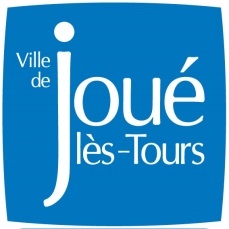 « LES AUTOS ENJOUÉES 2020 »12 et 13 SEPTEMBREChâteau des BretonnièresOuverture au publicSamedi de 14h à 19hDimanche de 12h à 19hAUTO - MOTONom & Prénom du propriétaire : …………………………………………………………………………..Historique ou anecdote : ……………………………………………………………………………………………………………………………………………………………………………………………………………………………………………………………………………………………………………………………….